망고100 보드로 놀아보자-18 (안드로이드 메뉴생성,아이콘 생성 방법)안드로이드에 메뉴를 추가하고, 아이콘 생성 하는 것을 해 보겠습니다. App,JNI,HAL 까지 모두 정리했습니다. JNI 등록 방법, AIDL 관련 ,xml관련 SPDIF와 WM8960 메뉴 생성 및 아이콘 생성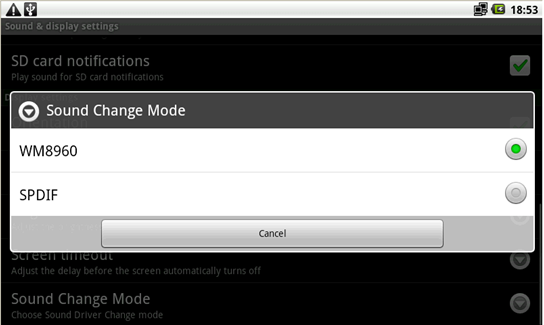 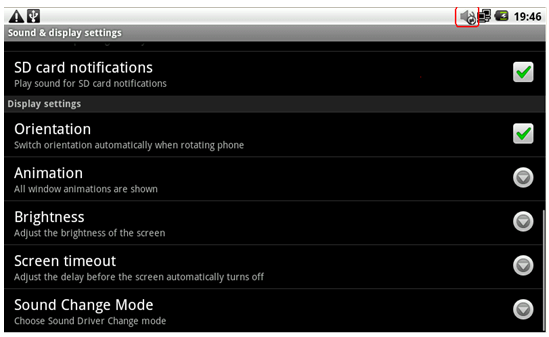 